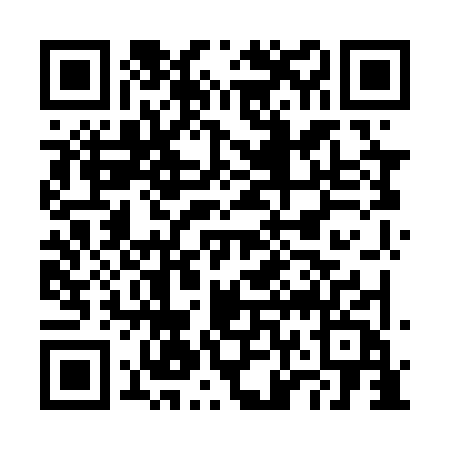 Ramadan times for Bairagir Char, BangladeshMon 11 Mar 2024 - Wed 10 Apr 2024High Latitude Method: NonePrayer Calculation Method: University of Islamic SciencesAsar Calculation Method: ShafiPrayer times provided by https://www.salahtimes.comDateDayFajrSuhurSunriseDhuhrAsrIftarMaghribIsha11Mon4:544:546:1012:073:316:046:047:2012Tue4:534:536:0912:073:316:056:057:2013Wed4:524:526:0812:063:316:056:057:2114Thu4:514:516:0712:063:316:066:067:2115Fri4:504:506:0612:063:316:066:067:2216Sat4:494:496:0512:063:316:076:077:2217Sun4:484:486:0412:053:316:076:077:2218Mon4:474:476:0312:053:316:076:077:2319Tue4:464:466:0212:053:306:086:087:2320Wed4:454:456:0112:043:306:086:087:2421Thu4:444:446:0012:043:306:096:097:2422Fri4:434:435:5912:043:306:096:097:2523Sat4:424:425:5812:033:306:096:097:2524Sun4:414:415:5712:033:306:106:107:2625Mon4:404:405:5612:033:306:106:107:2626Tue4:394:395:5512:033:306:116:117:2727Wed4:384:385:5412:023:296:116:117:2728Thu4:374:375:5312:023:296:116:117:2829Fri4:364:365:5212:023:296:126:127:2830Sat4:354:355:5112:013:296:126:127:2931Sun4:334:335:5012:013:296:136:137:291Mon4:324:325:4912:013:296:136:137:302Tue4:314:315:4812:003:286:136:137:303Wed4:304:305:4712:003:286:146:147:314Thu4:294:295:4612:003:286:146:147:315Fri4:284:285:4512:003:286:156:157:326Sat4:274:275:4411:593:276:156:157:327Sun4:264:265:4311:593:276:166:167:338Mon4:254:255:4211:593:276:166:167:339Tue4:244:245:4111:583:276:166:167:3410Wed4:224:225:4011:583:266:176:177:34